Kappa Delta
Shamrock Dodgeball Tournament 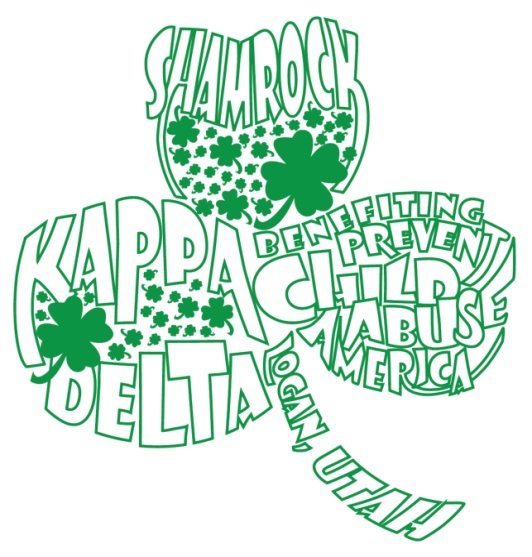 When: Friday, March 31 
Where: USU FieldhouseTime: 7pm-9pmKappa Delta is excited to announce their Spring Shamrock Dodgeball Tournament. All proceeds raised at this event will go to The Family Place and Prevent Child Abuse America. Each team must have 8 players. The cost is $10 per team. Team Name: ___________________________________________________Team Members (First and Last): Team Captain: ___________________________ 	    E-mail address: _________________________________________________________________________   Organization (if applicable): ___________________________________________________________All registration is due Wednesday March 29, 2017, to the Kappa Delta house or venmo to Kalie Gilmour (@Kalie-Gilmour). Please make sure to include this registration form, waivers and money in an envelope.Please call Kalie Gilmour (515) 778 – 9458  or Ashlee Flitton (801) 556-2880 with questions